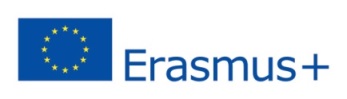 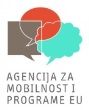 Nositelj projekta: Obrtnička škola, SplitReferentni broj projekta: 2018-1-HR01-KA102-046995Naziv projekta: Unapređenje stručnih kompetencija putem iskustva u Finskoj – IMPRO FIN Predmet: Poziv na sastanak RODITELJA i UČENIKA - sudionika projekta „IMPRO FIN“ Split, 19. studenog 2018. Pozivaju se roditelji/staratelji učenika – odabranih sudionika projekta „IMPRO FIN“ i učenici na SASTANAK koji će se održati u Obrtničkoj školi, (uč, br. 3 / 3. kat) u PETAK, 23. studenog 2018. s početkom u 17:30 h. Poziv se upućuje i roditeljima/starateljima učenika i učenicima koji su na rang listi rezerve.Dolazak na sastanak je obvezan. Predmet rada: 1. Predstavljanje projekta „IMPRO FIN“ 2. Zadaci i upute učenicima i roditeljima/starateljima vezane za provedbu projekta 3. Potpisivanje suglasnosti roditelja o sudjelovanju učenika u projektuProgram Erasmus+ financiran je od EU, a u Republici Hrvatskoj provodi ga Agencija za mobilnost i programe Europske unije (AMPEU). Koordinator projekta: Gordana Kulić, dipl. ing.